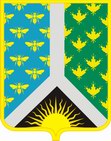 Контрольно-счетная комиссия Новокузнецкого муниципального районаЗаключение на проект Решения Совета народных депутатов Новокузнецкого муниципального района «О бюджете Новокузнецкого муниципального района на 2021 год и плановый период 2022 и 2023 годов».    «28»  декабря  2020г.                                                                                                         № 141. Общие положенияЗаключение контрольно-счетной комиссии Новокузнецкого муниципального района подготовлено на основании: Бюджетного кодекса Российской Федерации, (далее – Бюджетный кодекс, БК РФ), Налогового кодекса Российской Федерации, статьи 27 Устава муниципального образования «Новокузнецкий муниципальный район», Положения о контрольно-счетной комиссии Новокузнецкого муниципального района.Целью проведения экспертизы Законопроекта является его проверка на предмет обеспечения соответствия бюджетному законодательству, отсутствие противоречия с другими нормативно – правовыми актами, а также формирование мотивированного заключения по результатам оценки полноты, обоснованности и достоверности проекта бюджета.В ходе экспертизы проекта Решения «О бюджете Новокузнецкого муниципального района на 2021 год и плановый период 2022 и 2023 годов» контрольно-счетной комиссией проведен анализ основных характеристик Проекта бюджета, проверено наличие и оценено состояние нормативной, и методической базы, регулирующей порядок формирования показателей бюджета.2. Дата поступления проекта Решения «О бюджете Новокузнецкого муниципального района на 2021 год и плановый период 2022 и 2023 годов» в контрольно-счетную комиссию Новокузнецкого муниципального района:14.12.2020 г.3. Сроки проведения экспертизы проекта Решения «О бюджете Новокузнецкого муниципального района на 2021 год и плановый период 2022 и 2023 годов»:С 15.12.2020г. по 28.12.2020г.4. Результаты экспертизы проекта Решения «О бюджете Новокузнецкого муниципального района на 2021 год и плановый период 2022 и 2023 годов»:4.1. В соответствии с п.2 ст.172 БК РФ -  составление Проектов бюджетов основывается на:положениях послания Президента Российской Федерации Федеральному Собранию Российской Федерации, определяющих бюджетную политику (требования к бюджетной политике) в Российской Федерации;основных направлениях бюджетной политики и основных направлениях налоговой политики;прогнозе социально-экономического развития;бюджетном прогнозе (проекте бюджетного прогноза, проекте изменений бюджетного прогноза) на долгосрочный период;государственных (муниципальных) программах (проектах государственных (муниципальных) программ, проектах изменений указанных программ).В соответствии с вышеизложенным проведен анализ:- бюджетного прогноза МО «Новокузнецкий муниципальный район» на долгосрочный период до 2035 года», утвержденного постановлением администрации Новокузнецкого муниципального района от 18.02.2020 г. № 42;- прогноза социально-экономического развития Новокузнецкого муниципального района на 2020 год и плановый период 2021-2024, утвержденного постановлением администрации Новокузнецкого муниципального района от 07.10.2020г. № 174;- основных направлений бюджетной и налоговой политики муниципального образования «Новокузнецкий муниципальный район» на 2021 год и плановый период 2022 и 2023 годов, утвержденного постановлением администрации Новокузнецкого муниципального района от 29.10.2020 г. № 202;- перечня муниципальных программ Новокузнецкого муниципального района, утвержденного постановлением администрации Новокузнецкого муниципального района от 13.10.2020г. № 177.4.2. На основании ст.6 Решения Совета народных депутатов Новокузнецкого муниципального района от 28.05.2019 № 57-МНПА «Об утверждении Положения о бюджетном процессе в муниципальном образовании «Новокузнецкий муниципальный район», в Решении о бюджете Новокузнецкого муниципального района должны содержаться основные характеристики бюджета Новокузнецкого муниципального района:1) общий объем доходов бюджета Новокузнецкого муниципального района на очередной финансовый год и плановый период;2) общий объем расходов бюджета Новокузнецкого муниципального района на очередной финансовый год и плановый период;3) дефицит (профицит) бюджета Новокузнецкого муниципального района на очередной финансовый год и плановый период и иные показатели, установленные БК РФ.4.3. Проект Решения «О бюджете Новокузнецкого муниципального района на 2021 год и плановый период 2022 и 2023 годов» определяет общий объем доходов:– на 2021 год в сумме 1 931 065,8 тыс. руб., в том числе:налоговые доходы -308 744,0 тыс. руб.;неналоговые доходы – 861 140,0 тыс. руб.;безвозмездные поступления 761 181,8 тыс. руб. - на 2022 год в сумме 1 943 436, 2 тыс. руб., в том числе:налоговые доходы –316 296,0 тыс. руб.;неналоговые – 873 396,0 тыс. руб.;безвозмездные поступления -753 744,2 тыс. руб.- на 2023 год в сумме 1 945 537,8 тыс. руб., в том числе:налоговые доходы- 325 459,0 тыс. руб.;неналоговые доходы- 876 079,0 тыс. руб.;безвозмездные поступления -743 999,8 тыс. руб.Налоговые доходы предусмотрены проектом бюджета на 2021 год в сумме  308 744,0 тыс. руб., в том числе:- НДФЛ -263 777,0 тыс. руб.;- ЕНВД -1750,0 тыс. руб.;- Сельхоз. налог -1 606,0 тыс. руб.;- Патенты – 275,0 тыс. руб.;- Транспортный налог – 5 336,0 тыс. руб.;- Упрощенная система налогообложения -36 000,0 руб.Неналоговые доходы предусмотрены проектом бюджета на 2021 год в 861 140,0 сумме тыс. руб., в том числе: - Арендная плата -756 000,0 тыс. руб.; - Аренда имущества – 2 500,0 тыс. руб.; - Плата за негативное воздействие на окружающую среду - 86 840, 0 тыс. руб.;- Платные услуги – 8 800,0 тыс. руб.;- Продажа имущества – 500,0 тыс. руб.;- Продажа земли – 6 000,0 тыс. руб.;- Возмещение (штрафы) – 400,0 руб.;-прочие неналоговые доходы (от перечисления части прибыли унитарных предприятий) -100,0  тыс. руб.При анализе полученной информации от муниципальных унитарных предприятий Новокузнецкого муниципального района, из аудиторских заключений, планируемые поступления в бюджет части прибыли унитарных предприятий в 2021 году составят около 43,0 тыс. руб., что, свидетельствует, о высоком риске недополучения по данному разделу доходов в бюджет Новокузнецкого муниципального района.4.3.1. В проекте бюджета в общей сумме доходов на 2021 год и плановый период 2022-2023 годов:- налоговые доходы составляют 16,0%, 16,3% и 16,7%, соответственно;- неналоговые доходы составляют 44,6%, 44,9% и 45,0%, соответственно;- безвозмездные поступления 39,4%, 38,8% и 38,2%, соответственно.4.3.2. Анализ собственных доходов.На основании полученной оценки поступлений в бюджет Новокузнецкого муниципального района за 2020 год и данных проекта бюджета был проведен анализ собственных доходов, отображенных в таблице № 1.Таблица № 1                                                                                                         тыс. рублейПо результатам анализа собственных доходов бюджета, выявлен факт снижения собственных доходов за счет понижения планируемых поступлений неналоговых доходов на 31 122, 0 тыс. руб. в 2021 году, за счет пересмотра кадастровой стоимости земли и перерасчетом коэффициентов в соответствии с постановлением Коллегии Администрации Кемеровской области от 5 февраля 2010 г. № 47.При этом по налоговым доходам в 2021 году планируется прирост по НДФЛ в размере 10 146,0 тыс. руб., за счет увеличения деловой активности.4.4.  Проект Решения «О бюджете Новокузнецкого муниципального района на 2021 год и плановый период 2022 и 2023 годов определяет общий объем расходов:– на 2021 год в сумме 2 048 054,2 тыс. руб. в том числе:за счет местного бюджета -1 302 372,4 тыс. руб.;за счет средств областного бюджета – 745 681,8 тыс. руб.– на 2022 год в сумме   2 062 405,4 тыс. руб. в том числе:за счет местного бюджета -1 324 161,2 тыс. руб.;за счет средств областного бюджета – 738 244,2 тыс. руб.- на 2023 год в сумме 2 065 691,6 тыс. руб. в том числе:за счет местного бюджета – 1 337 191,8 тыс. руб.;за счет средств областного бюджета – 728 499,8 тыс. руб.4.5. В целях проверки и оценки устойчивости бюджета Новокузнецкого муниципального района, контрольно-счетной комиссией проведен анализ основных характеристик проекта бюджета на 2021 год и плановый период 2022 и 2023 годов.Таблица 2Отмечается снижение коэффициента бюджетной результативности в 2021 г. по сравнению с прогнозными показателями за 2020 год. Динамичное увеличение значений данного показателя к 2022 году свидетельствует о незначительном росте собственных источников дохода и расходных обязательств. При этом, следует отметить, что данные показатели не учитывают инфляционные составляющие, которые, в конечном итоге нивелируют планируемый незначительный рост. В сопоставимых ценах значения данных коэффициентов будут показывать отрицательную динамику, что, в свою очередь приводит к снижению устойчивости бюджета района.4.6. Анализ расходов бюджета на реализацию муниципальных программ.Одновременно с проектом Решения «О бюджете Новокузнецкого муниципального района на 2021 год и плановый период 2022 и 2023 годов представлены паспорта муниципальных программ.Проектом бюджета на 2021 - 2023 годы предусмотрены бюджетные ассигнования на реализацию 17 муниципальных программ, утвержденных Постановлением администрации Новокузнецкого муниципального района от 13.10.2020 № 177.Экспертиза муниципальных программ проводилась в соответствии  с Бюджетным кодексом Российской Федерации, «Уставом муниципального образования «Новокузнецкий муниципальный район», Постановлением администрации Новокузнецкого муниципального района от 06.11.2015 № 196 «Об утверждении Порядка разработки, утверждения и реализации муниципальных программ МО «Новокузнецкий муниципальный район», Постановлением администрации Новокузнецкого муниципального района от 13.10.2020 № 177 «Об утверждении перечня муниципальных программ Новокузнецкого муниципального района», Решением Новокузнецкого районного Совета народных депутатов от 07.09.2011 № 309-МНПА «Об утверждении Положения о контрольно-счетной комиссии Новокузнецкого муниципального района».Общий объем расходов, предусмотренный в проекте бюджета на финансирование муниципальных программ на 2021 год и плановый период 2022-2023 годов, представлен в таблице 3.Таблица 3 Распределение расходов на муниципальные программы в 2021 -2023 годах.(тыс. руб.)Наибольший удельный вес в общем объеме расходов местного бюджета на реализацию муниципальных программ в 2021 году занимают программы:- «Развитие системы образования Новокузнецкого муниципального района» - 45,5 %;-«Жилищно-коммунальный и дорожный комплекс, энергосбережение и повышение энергетической эффективности Новокузнецкого муниципального района» - 15,6 %;- «Культура Новокузнецкого муниципального района» - 11,3%.4.7. Проект Решения «О бюджете Новокузнецкого муниципального района на 2021 год и плановый период 2022 и 2023 годов» определяет дефицит бюджета:– на 2021 год в сумме 116 988,4 тыс. руб. или 10.0 процентов от объема доходов без учета безвозмездных поступлений;– на 2022 год в сумме 118 969,2 тыс. руб. или 10 процентов от объема доходов без учета безвозмездных поступлений; – на 2023 год в сумме 120 153,8,0 тыс. руб. или 10 процентов от объема доходов без учета безвозмездных поступлений.4.8. Замечания к проекту Решения Совета народных депутатов Новокузнецкого муниципального района «О бюджете Новокузнецкого муниципального района на 2021 год и плановый период 2022 и 2023 годов»:- выявлен факт расхождения между проектом Решения о бюджете «О бюджете Новокузнецкого муниципального района на 2021 год и плановый период 2022 и 2023 годов» и приложением № 4, пояснительной запиской к проекту Решения о бюджете, к проекту Решения «Прогнозируемые доходы бюджета Новокузнецкого муниципального района на 2021 год и на плановый период 2022 и 2023 годов». В п. 2 ст. 1 проекта Решения о бюджете доходная часть бюджета Новокузнецкого муниципального района в 2023 году составила 1 946 058,6 тыс. рублей, а в приложении № 4 и пояснительной записке доходная часть бюджета НМР в 2023 году - 1 945 537,0 тыс. рублей. - проект Решения о бюджете содержит информацию об увеличении поступлений по НДФЛ в 2021 году, при этом по данным пояснительной записки к проекту Решения в 2021 году поступления налоговых доходов планируются ниже уровня поступлений 2020 года, что не соответствует данным, изложенным в проекте Решения о бюджете.- для подготовки заключения на проект Решения предоставлена, в том числе, «Оценка ожидаемого исполнения бюджета за 2020 год» - не в полном объеме, в доходной части отсутствует показатель «безвозмездные поступления» и полностью отсутствует расходная часть оценки ожидаемого исполнения бюджета.5. Заключение5.1. Замечания по проекту Решения «О бюджете Новокузнецкого муниципального района на 2021 год и плановый период 2022 и 2023 годов» устранены в ходе проведения финансово-экономической экспертизы.5.2. Принять проект Решения Совета народных депутатов Новокузнецкого муниципального района «О бюджете Новокузнецкого муниципального района на 2021 и плановый период 2022 и 2023 годов».5.3. С целью исключения неэффективных расходов бюджета МО «Новокузнецкий муниципальный район»:- провести актуализацию местных нормативно-правовых актов, касающихся расходных обязательств Новокузнецкого муниципального района на соответствие действующему законодательству- усилить внутренний финансовый контроль и внутренний финансовый аудит в подведомственных организациях.		5.4. В целях исключения рисков снижения устойчивости районного бюджета в плановом периоде, администрации района следует ежеквартально проводить мониторинг основных характеристик бюджета для принятия своевременных мер, направленных на изыскание резервов увеличения доходной базы бюджета (в том числе по снижению задолженности по налоговым и неналоговым поступлениям).Председатель контрольно-счетной комиссииНовокузнецкого муниципального района					Шмарин Ю.В.           654041, г. Новокузнецк, пр. Октябрьский, 43а, тел: 8(3843)700-529Показатели2020 (ожидаемое поступление)Проект бюджетаПроект бюджетаПроект бюджетаПроект бюджетаПоказатели2020 (ожидаемое поступление)2021202220222023Налоговые доходы307 722,0308 744,0308 744,0316 296,0325 459,0Изменение (+), (-).1 022,01 022,07 552,09 163,0Темп роста %100,3100,3102,4102,9Неналоговые доходы893 262,0861 140,0861 140,0873 936,0876 079,0Изменение (+), (-).-32 122,0-32 122,012 796,02143,0Темп роста %96,496,4101,5100,2Итого:1 200 984,01 169 884,01 169 884,01 190 232,01 201 538,0Изменение (+), (-).-31 100,0-31 100,020 348,011 306,0Изменение (+), (-).97,497,4101,7100,9№Показатели20192020 (прогноз)2021202220231Налоговые доходы, млн.руб.НД307722,0308744,0316296,0325459,02Неналоговые доходы, млн.руб.ННД893262,0861140,0873396,0876079,03Итого налоговые и неналоговые доходы, млн.руб.СД1368490,31200984,01169884,01189692,01201538,04Безвозмездные поступления, млн.руб.БП985488,9822108,0761181,0753744,2743999,85Всего доходов млн.руб.Д2353979,22023002,01931065,81943436,21945537,86Всего расходов млн.руб.Р2555628,61996513,12048054,22062405,42065691,67Дефицит/профицит, млн.руб.Р-Д-201649,4-26488,9-116988,4-118969,2-120153,88Численность населения (среднегодовая), тыс.чел.Ч50 13650 00849 72049 46549 2059Коэффициент автономииКа= СД/Д0,580,590,610,610,6210Коэффициент бюджетного покрытияКбп= Д/Р0,540,600,570,580,589Коэффициент бюджетной результативности, тыс.руб./челКбр=СД/Ч27,324,023,524,124,410Коэффициент бюджетной обеспеченности, тыс.руб./челКбр=Р/Ч51,039,941,241,742,0№Наименование программы2021Уд.вес%2022Уд.вес%2023Уд.вес%1Муниципальная программа «Осуществление деятельности органов местного самоуправления Новокузнецкого муниципального района» 105663,05,3100663,05,196663,05,02Муниципальная программа "Социальная поддержка населения Новокузнецкого муниципального района"93105,34,792105,34,792105,34,73Муниципальная программа "Экономическое развитие и инвестиционная привлекательность Новокузнецкого муниципального района"52989,22,640093,22,040097,42,14Муниципальная программа "Содействие занятости населения Новокузнецкого муниципального района"100,00,0100,00,1100,00,15Муниципальная программа "Поддержка агропромышленного комплекса и развитие сельских территорий Новокузнецкого муниципального района"19022,01,023000,01,224000,01,26Муниципальная программа "Жилищная и социальная инфраструктура Новокузнецкого муниципального района"92390,24,6134008,96,8100189,55,57Муниципальная программа "Жилищно-коммунальный и дорожный комплекс, энергосбережение и повышение энергетической эффективности Новокузнецкого муниципального района"312450,215,6277132,214,0277132,214,38Муниципальная программа "Развитие системы образования Новокузнецкого муниципального района"910278,345,5910380,046,0906427,146,69Муниципальная программа "Молодежная политика, спорт и туризм в Новокузнецком муниципальном районе"1523,00,11523,00,11379,80,110Муниципальная программа "Культура Новокузнецкого муниципального района"226978,411,3226978,411,5226978,411,711Муниципальная программа "Имущественный комплекс Новокузнецкого муниципального района"50108,92,549938,32,549937,62,612Муниципальная программа «Предупреждение и ликвидация чрезвычайных ситуаций на территории Новокузнецкого муниципального района» 55007,52,747711,32,447759,32,513Муниципальная программа "Обеспечение безопасности населения Новокузнецкого муниципального района"650,00,0650,00,0650,00,014Муниципальная программа "Развитие субъектов малого и среднего предпринимательства Новокузнецкого муниципального района"1200,00,11200,00,11200,00,115Муниципальная программа "Управление муниципальными финансами Новокузнецкого муниципального района"70479,63,570479,63,670479,63,616Муниципальная программа «Охрана окружающей среды на территории Новокузнецкого муниципального района»7780,00,4340,00,0340,00,017Муниципальная программа «Формирование системы профилактики экстремизма и терроризма, предупреждение межнациональных конфликтов на территории Новокузнецкого муниципального района»500,00,0500,00,0500,00,0Итого:2001125,6100,01977703,2100,01943839,2100,0